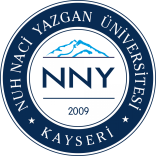 TCNUH NACİ YAZGAN ÜNİVERSİTESİSAĞLIK BİLİMLERİ ENSTİTÜSÜDANIŞMAN ATAMA TEKLİFİ                                                                                                                                         …/…/…..Sağlık Bilimleri Enstitüsü Müdürlüğü’neAşağıda bilgileri bulunan öğrencimize danışman ataması Nuh Naci Yazgan Üniversitesi Lisansüstü Eğitim, Öğretim Yönetmeliği’nin ilgili maddesi gereğince Anabilim Dalı Akademik Kurulunca uygun görülmüştür.Gereği için bilgilerinizi arz ederim.                                                                                            Anabilim Dalı Başkanı/                                                                                            (Unvan, Ad Soyad, İmza)                                                                                                                                         …/…/…..Sağlık Bilimleri Enstitüsü Müdürlüğü’neAşağıda bilgileri bulunan öğrencimize danışman ataması Nuh Naci Yazgan Üniversitesi Lisansüstü Eğitim, Öğretim Yönetmeliği’nin ilgili maddesi gereğince Anabilim Dalı Akademik Kurulunca uygun görülmüştür.Gereği için bilgilerinizi arz ederim.                                                                                            Anabilim Dalı Başkanı/                                                                                            (Unvan, Ad Soyad, İmza)                                                                                                                                         …/…/…..Sağlık Bilimleri Enstitüsü Müdürlüğü’neAşağıda bilgileri bulunan öğrencimize danışman ataması Nuh Naci Yazgan Üniversitesi Lisansüstü Eğitim, Öğretim Yönetmeliği’nin ilgili maddesi gereğince Anabilim Dalı Akademik Kurulunca uygun görülmüştür.Gereği için bilgilerinizi arz ederim.                                                                                            Anabilim Dalı Başkanı/                                                                                            (Unvan, Ad Soyad, İmza)ÖĞRENCİ BİLGİLERİÖĞRENCİ BİLGİLERİÖĞRENCİ BİLGİLERİ   Adı Soyadı        : …………………………     Adı Soyadı        : …………………………     Adı Soyadı        : …………………………     Numarası           : …………………………   Numarası           : …………………………   Numarası           : …………………………   Anabilim Dalı   : …………………………   Anabilim Dalı   : …………………………   Anabilim Dalı   : …………………………   Program             : …………………………   Program             : …………………………   Program             : …………………………Statüsü                  Tezli Yüksek lisans                     DoktoraStatüsü                  Tezli Yüksek lisans                     DoktoraStatüsü                  Tezli Yüksek lisans                     DoktoraÖNERİLEN DANIŞMAN BİLGİLERİÖNERİLEN DANIŞMAN BİLGİLERİÖNERİLEN DANIŞMAN BİLGİLERİ   Adı Soyadı        : …………………………     Adı Soyadı        : …………………………     Adı Soyadı        : …………………………     Anabilim Dalı   : …………………………   Anabilim Dalı   : …………………………   Anabilim Dalı   : …………………………   Program             : …………………………   Program             : …………………………   Program             : …………………………ÖNERİLEN İKİNCİ DANIŞMAN BİLGİLERİÖNERİLEN İKİNCİ DANIŞMAN BİLGİLERİÖNERİLEN İKİNCİ DANIŞMAN BİLGİLERİ   Adı Soyadı        : …………………………     Adı Soyadı        : …………………………     Adı Soyadı        : …………………………     Anabilim Dalı   : …………………………   Anabilim Dalı   : …………………………   Anabilim Dalı   : …………………………   Program             : …………………………   Program             : …………………………   Program             : …………………………ÖNERİLEN DANIŞMANIN ÖĞRENCİ VE TEZ BİLGİLERİEk 1: Anabilim Dalı Akademik Kurul KararıÖNERİLEN DANIŞMANIN ÖĞRENCİ VE TEZ BİLGİLERİEk 1: Anabilim Dalı Akademik Kurul KararıÖNERİLEN DANIŞMANIN ÖĞRENCİ VE TEZ BİLGİLERİEk 1: Anabilim Dalı Akademik Kurul Kararı